Медаль «За отвагу» 

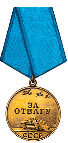 
Подвиг: Приказ подразделения№: 21/н от: 03.05.1945 
Издан: 296 гв. сп 98 гв. сд 3 Украинского фронта / Демкин Василий ИвановичГод рождения: __.__.1925 
гв. ст. сержант 
в РККА с __.__.1943 года 
место рождения: Рязанская обл., Шиловский р-н, п/о Миякино, с. Наследничье № записи: 1266367436